PROT. N. 8990/2015Ai sensi dell’art. 42 del Regolamento di funzionamento comunico che il Consiglio comunale è convocato in sessione straordinaria ed in prima convocazione per il giorno di   MERCOLEDI’ 30 DICEMBRE 2015  alle ore  21.00  presso la sala consiliare per la discussione del seguente  ORDINE DEL GIORNOEventuali comunicazioni del Sindaco;Approvazione verbale seduta del 30.11.2015 ;Approvazione della convenzione per la disciplina del servizio e il  trasferimento del personale di Polizia Locale;Approvazione del Documento Unico di Programmazione 2016-2018 ai sensi dell’art. 170 del TUEL.Minucciano, 28 dicembre 2015									Il Sindaco    Avv.  C                       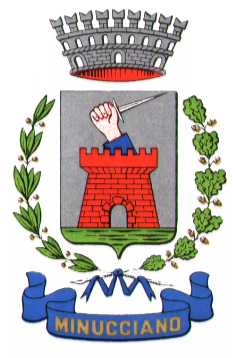                                          -      Provincia  di  Lucca   –                     Piazza Chiavacci,  – Minucciano                                         0583/610391  -  FAX  0583/610394                                       E:mail –  